EGÉSZSÉGTUDOMÁNYI KAR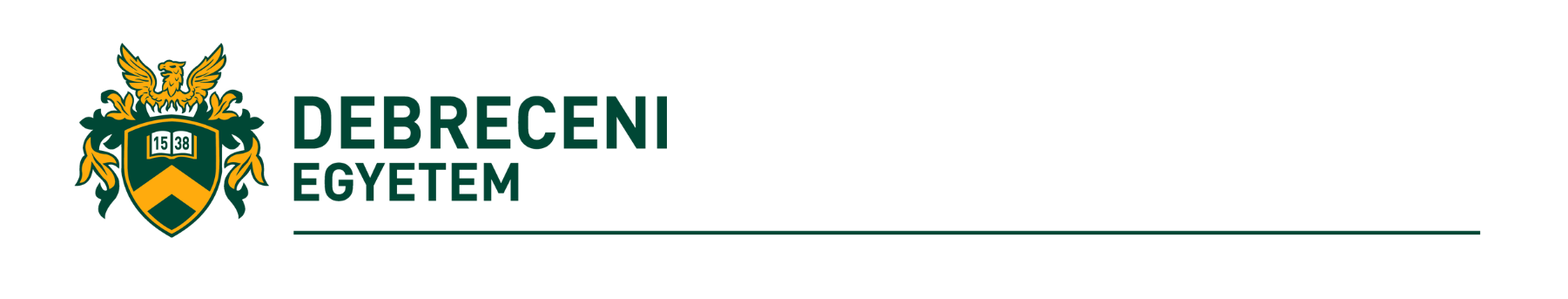 Tanulmányi OsztályCím: 4028 Debrecen, Kassai út 26., H-4002 Debrecen, Pf.: 400
Tel.: 52/512-900/ 77414, 77417, 77402 mellék SZAKMAI GYAKORLAT IGAZOLÁSASzakmai gyakorlat megnevezése:...........................................................................................Szakmai gyakorlat időtartama/óraszáma (mintatanterv szerint): ..........................................Hallgató neve (és Neptun kódja): ..........................................................................................Hallgató képzése:.................................................................................. Évfolyam:................A szakmai gyakorlat letöltésének helye:Intézmény: ...........................................................................................................................Osztály: ................................................................................................................................Cím: ......................................................................................................................................Telefonszám: ........................................................................................................................E-mail cím:...........................................................................................................................Gyakorlatvezető oktató neve és beosztása: ..........................................................................A szakmai gyakorlat ideje: ...................................................................................................A gyakorlatvezető értékelése, megjegyzései:...............................................................................................................................................................................................................................................................................................................................................................................................................................................................Igazolom, hogy intézményünkben a hallgató a(z) ........................................................ szakmai gyakorlaton részt vett, a követelményeknek eleget tett.Kelt: ...................................P. H.................................. 							.....................................    intézményvezető 							      gyakorlatvezető